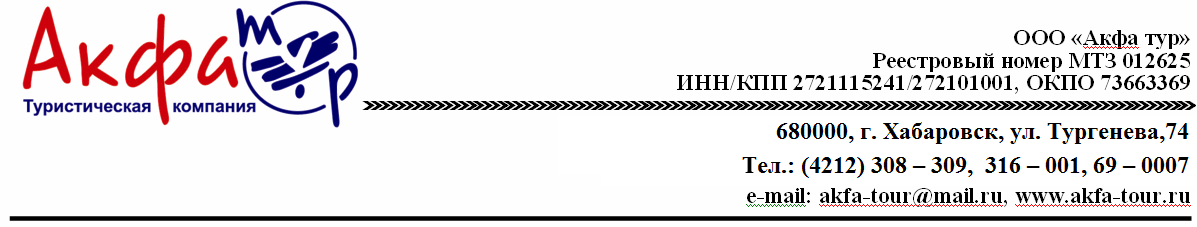 УДИВИТЕЛЬНЫЙ СЕУЛТур 7 дней / 6 ночейДаты туров в сентябре:   02.09.19, 09.09.19 , 16.09.19 , 23.09.19 , 30.09.19Программа тураРебенок без места. Максимальный возраст: 4 лет.* Ребенку без места завтраки предоставляются при условии, что у проживающих с ним в одном номере лиц с местом также выбрано размещение с завтраком.Ребенок бесплатно. Максимальный возраст: 2 лет. Спальное место не предоставляется; предоставляются только трансферы и завтраки (при выборе сопровождающими размещиня с завтраками). Все входные билеты оплачиваются при необходимости сопровождающим.В стоимость включено:работа гидавходные билетыэкскурсии по программе с русскоязычным гидомтрансферы по программепроживание в отеле в выбранной категории номеровзавтраки, если выбрано проживание с завтракамитрансферы из/в аэропортОтдельно оплачивается:медицинская страховкавсе личные расходы и прочие расходыпитание, не указанное в программеавиаперелетденьпрограммапрограммапрограммапрограмма1ночь в:Seoul12:00 трансфер без гида: аэропорт Инчхон-СеулВы можете закзать дополнительно одно из замечательных сеульских шоу.12:00 трансфер без гида: аэропорт Инчхон-СеулВы можете закзать дополнительно одно из замечательных сеульских шоу.12:00 трансфер без гида: аэропорт Инчхон-СеулВы можете закзать дополнительно одно из замечательных сеульских шоу.12:00 трансфер без гида: аэропорт Инчхон-СеулВы можете закзать дополнительно одно из замечательных сеульских шоу.2ночь в:Seoul09:30 Исторический центр (пешеходная)Пешеходная экскурсия по историческому центру Сеула. Начало от мэрии Сеула (станция City Hall); завершается экскурсия на Инсадоне (улица сувениров).Маршрут около 6 км.За время экскурсии, которая займет около 4 часов, вы узнаете, почему во дворе старейшего отеля страны находится Храм неба; кому понадобилось поджигать Национальное достояние №1; за что корейские короли массово казнили католиков; зачем 33 раза бьет главный Сеульский колокол; откуда у корейцев привычка обедать в универмагах...Маршрут: Мэрия Сеула - старая и новая, висячие сады мэрии. Храм неба. Императоский дворец Токсугун (экскурсия по дворцу). Суннемун (крепостные ворота, Национальное достояние №1). Рынок Намдэмун. Здание первого универмага в Корее. Мекка шоппинга в Корее - Мёндон. Главный католический собор Кореи. Главный колокол Кореи. Рукотворный ручей Чхонгечхон. Буддийский храм Чогеса. Улица лавочников и ремесленников Инсадон. Парк "Пагода".09:30 Исторический центр (пешеходная)Пешеходная экскурсия по историческому центру Сеула. Начало от мэрии Сеула (станция City Hall); завершается экскурсия на Инсадоне (улица сувениров).Маршрут около 6 км.За время экскурсии, которая займет около 4 часов, вы узнаете, почему во дворе старейшего отеля страны находится Храм неба; кому понадобилось поджигать Национальное достояние №1; за что корейские короли массово казнили католиков; зачем 33 раза бьет главный Сеульский колокол; откуда у корейцев привычка обедать в универмагах...Маршрут: Мэрия Сеула - старая и новая, висячие сады мэрии. Храм неба. Императоский дворец Токсугун (экскурсия по дворцу). Суннемун (крепостные ворота, Национальное достояние №1). Рынок Намдэмун. Здание первого универмага в Корее. Мекка шоппинга в Корее - Мёндон. Главный католический собор Кореи. Главный колокол Кореи. Рукотворный ручей Чхонгечхон. Буддийский храм Чогеса. Улица лавочников и ремесленников Инсадон. Парк "Пагода".09:30 Исторический центр (пешеходная)Пешеходная экскурсия по историческому центру Сеула. Начало от мэрии Сеула (станция City Hall); завершается экскурсия на Инсадоне (улица сувениров).Маршрут около 6 км.За время экскурсии, которая займет около 4 часов, вы узнаете, почему во дворе старейшего отеля страны находится Храм неба; кому понадобилось поджигать Национальное достояние №1; за что корейские короли массово казнили католиков; зачем 33 раза бьет главный Сеульский колокол; откуда у корейцев привычка обедать в универмагах...Маршрут: Мэрия Сеула - старая и новая, висячие сады мэрии. Храм неба. Императоский дворец Токсугун (экскурсия по дворцу). Суннемун (крепостные ворота, Национальное достояние №1). Рынок Намдэмун. Здание первого универмага в Корее. Мекка шоппинга в Корее - Мёндон. Главный католический собор Кореи. Главный колокол Кореи. Рукотворный ручей Чхонгечхон. Буддийский храм Чогеса. Улица лавочников и ремесленников Инсадон. Парк "Пагода".09:30 Исторический центр (пешеходная)Пешеходная экскурсия по историческому центру Сеула. Начало от мэрии Сеула (станция City Hall); завершается экскурсия на Инсадоне (улица сувениров).Маршрут около 6 км.За время экскурсии, которая займет около 4 часов, вы узнаете, почему во дворе старейшего отеля страны находится Храм неба; кому понадобилось поджигать Национальное достояние №1; за что корейские короли массово казнили католиков; зачем 33 раза бьет главный Сеульский колокол; откуда у корейцев привычка обедать в универмагах...Маршрут: Мэрия Сеула - старая и новая, висячие сады мэрии. Храм неба. Императоский дворец Токсугун (экскурсия по дворцу). Суннемун (крепостные ворота, Национальное достояние №1). Рынок Намдэмун. Здание первого универмага в Корее. Мекка шоппинга в Корее - Мёндон. Главный католический собор Кореи. Главный колокол Кореи. Рукотворный ручей Чхонгечхон. Буддийский храм Чогеса. Улица лавочников и ремесленников Инсадон. Парк "Пагода".3ночь в:Seoul09:30 DMZ: демилитаризованная зонаДемилитаризованная зона - 4-километровая зона, по 2 км от военно-демаркационной линии (практически, - границы Северной и Южной Кореи). Эта зона является наследием Корейской войны, которая формально еще не закончена (между сторонами подписано перемирие).Демилитаризованная зона является одним из популярных туристических мест - вдоль нее построено несколько т.н. обсерваторий, откуда можно наблюдать за территорией Северной Кореи; кроме того, вы можете посетить инфильтрационные туннели (их было открыто четыре, хотя, возможно, существуют и необнаруженные пока туннели).В данную экскурсию входит:обсерватория Торасан, откуда открывается вид на северокорейский город Кэсон, а также Кэсонский индустриальный комплекс - символ сотрудничества Северной и Южной Корей в сфере бизнесапосещение 3-го инфильтрационного туннеляпоследняя железнодорожная станция Юга - Торасанрекреационная зона Имчжингак, расположенная непосредственно у границы Северной и Южной Корейрассказ гида о причинах и ходе войны 09:30 DMZ: демилитаризованная зонаДемилитаризованная зона - 4-километровая зона, по 2 км от военно-демаркационной линии (практически, - границы Северной и Южной Кореи). Эта зона является наследием Корейской войны, которая формально еще не закончена (между сторонами подписано перемирие).Демилитаризованная зона является одним из популярных туристических мест - вдоль нее построено несколько т.н. обсерваторий, откуда можно наблюдать за территорией Северной Кореи; кроме того, вы можете посетить инфильтрационные туннели (их было открыто четыре, хотя, возможно, существуют и необнаруженные пока туннели).В данную экскурсию входит:обсерватория Торасан, откуда открывается вид на северокорейский город Кэсон, а также Кэсонский индустриальный комплекс - символ сотрудничества Северной и Южной Корей в сфере бизнесапосещение 3-го инфильтрационного туннеляпоследняя железнодорожная станция Юга - Торасанрекреационная зона Имчжингак, расположенная непосредственно у границы Северной и Южной Корейрассказ гида о причинах и ходе войны 09:30 DMZ: демилитаризованная зонаДемилитаризованная зона - 4-километровая зона, по 2 км от военно-демаркационной линии (практически, - границы Северной и Южной Кореи). Эта зона является наследием Корейской войны, которая формально еще не закончена (между сторонами подписано перемирие).Демилитаризованная зона является одним из популярных туристических мест - вдоль нее построено несколько т.н. обсерваторий, откуда можно наблюдать за территорией Северной Кореи; кроме того, вы можете посетить инфильтрационные туннели (их было открыто четыре, хотя, возможно, существуют и необнаруженные пока туннели).В данную экскурсию входит:обсерватория Торасан, откуда открывается вид на северокорейский город Кэсон, а также Кэсонский индустриальный комплекс - символ сотрудничества Северной и Южной Корей в сфере бизнесапосещение 3-го инфильтрационного туннеляпоследняя железнодорожная станция Юга - Торасанрекреационная зона Имчжингак, расположенная непосредственно у границы Северной и Южной Корейрассказ гида о причинах и ходе войны 09:30 DMZ: демилитаризованная зонаДемилитаризованная зона - 4-километровая зона, по 2 км от военно-демаркационной линии (практически, - границы Северной и Южной Кореи). Эта зона является наследием Корейской войны, которая формально еще не закончена (между сторонами подписано перемирие).Демилитаризованная зона является одним из популярных туристических мест - вдоль нее построено несколько т.н. обсерваторий, откуда можно наблюдать за территорией Северной Кореи; кроме того, вы можете посетить инфильтрационные туннели (их было открыто четыре, хотя, возможно, существуют и необнаруженные пока туннели).В данную экскурсию входит:обсерватория Торасан, откуда открывается вид на северокорейский город Кэсон, а также Кэсонский индустриальный комплекс - символ сотрудничества Северной и Южной Корей в сфере бизнесапосещение 3-го инфильтрационного туннеляпоследняя железнодорожная станция Юга - Торасанрекреационная зона Имчжингак, расположенная непосредственно у границы Северной и Южной Корейрассказ гида о причинах и ходе войны 4ночь в:SeoulВ этот день мы предлагаем вам дополнительную экскурсию в парк Сораксан.Стоимость: 123 долл с человека.Национальный парк Сораксан (букв. "Снежные вершины") считается самым красивым национальным парком Южной Кореи.В парке имеется гондола, которой мы и воспользуемся, чтобы добраться почти до вершины одного из пиков Сораксан, на котором расположены развалины древней крепости Квонгымсон (букв., "Крепость Квон Гым"). До самого пика мы добираемся пешком - это около 20-30 минут. С этой вершины открывается великолепная панорама на Восточное море, курортный город Сокчо и горный массив парка.Недалеко от нижней станции гондолы расположен храм Синынса (первоначально построен в 6 веке; однако позднее много раз перестраивался).Живописный маршрут ведет нас до Хындыль Пави ("качающаяся скала"). Огромная скала качнется от прикосновения одного человека. Желающим подняться на вершину горы Ульсан Пави придется немного напрячься - высота скалы составляет 873 м.В этот день мы предлагаем вам дополнительную экскурсию в парк Сораксан.Стоимость: 123 долл с человека.Национальный парк Сораксан (букв. "Снежные вершины") считается самым красивым национальным парком Южной Кореи.В парке имеется гондола, которой мы и воспользуемся, чтобы добраться почти до вершины одного из пиков Сораксан, на котором расположены развалины древней крепости Квонгымсон (букв., "Крепость Квон Гым"). До самого пика мы добираемся пешком - это около 20-30 минут. С этой вершины открывается великолепная панорама на Восточное море, курортный город Сокчо и горный массив парка.Недалеко от нижней станции гондолы расположен храм Синынса (первоначально построен в 6 веке; однако позднее много раз перестраивался).Живописный маршрут ведет нас до Хындыль Пави ("качающаяся скала"). Огромная скала качнется от прикосновения одного человека. Желающим подняться на вершину горы Ульсан Пави придется немного напрячься - высота скалы составляет 873 м.В этот день мы предлагаем вам дополнительную экскурсию в парк Сораксан.Стоимость: 123 долл с человека.Национальный парк Сораксан (букв. "Снежные вершины") считается самым красивым национальным парком Южной Кореи.В парке имеется гондола, которой мы и воспользуемся, чтобы добраться почти до вершины одного из пиков Сораксан, на котором расположены развалины древней крепости Квонгымсон (букв., "Крепость Квон Гым"). До самого пика мы добираемся пешком - это около 20-30 минут. С этой вершины открывается великолепная панорама на Восточное море, курортный город Сокчо и горный массив парка.Недалеко от нижней станции гондолы расположен храм Синынса (первоначально построен в 6 веке; однако позднее много раз перестраивался).Живописный маршрут ведет нас до Хындыль Пави ("качающаяся скала"). Огромная скала качнется от прикосновения одного человека. Желающим подняться на вершину горы Ульсан Пави придется немного напрячься - высота скалы составляет 873 м.В этот день мы предлагаем вам дополнительную экскурсию в парк Сораксан.Стоимость: 123 долл с человека.Национальный парк Сораксан (букв. "Снежные вершины") считается самым красивым национальным парком Южной Кореи.В парке имеется гондола, которой мы и воспользуемся, чтобы добраться почти до вершины одного из пиков Сораксан, на котором расположены развалины древней крепости Квонгымсон (букв., "Крепость Квон Гым"). До самого пика мы добираемся пешком - это около 20-30 минут. С этой вершины открывается великолепная панорама на Восточное море, курортный город Сокчо и горный массив парка.Недалеко от нижней станции гондолы расположен храм Синынса (первоначально построен в 6 веке; однако позднее много раз перестраивался).Живописный маршрут ведет нас до Хындыль Пави ("качающаяся скала"). Огромная скала качнется от прикосновения одного человека. Желающим подняться на вершину горы Ульсан Пави придется немного напрячься - высота скалы составляет 873 м.5ночь в:Seoul09:30 Тонгурын, Сад утреннего спокойствия, храм ПонсонсаПарк королевских захоронений Тонгурын "Девять восточных королевских курганов"Крупнейший в стране парк королевских захоронений эпохи Чосон Тонгурын – буквально "Девять королевских курганов, расположенных на востоке [от Сеула]", - это обширная территория, специально отобранная для устройства королевских курганов в соответствии с приципами пхунсу (фэньшуй). По курганам в этом парке можно познакомиться с интригующей историей Страны утренней свежести - Чосон, ведь здесь захоронены такие короли, как основатель династии – Тхэчжо; Сончжо - именно при нем страна пержила крупнейшее нашествие Японии; Йончжо – долгожитель среди королей династии, и другие.В парке можно встретить диких косуль - их здесь много, но они отличаются осторожностью,поэтому не каждому выпадает такая удача...Сад утреннего спокойствияСад Утреннего Спокойствия был основан г-ом Хан Санггёном в 1996 году. Это часный сад по праву признается одним из красивейших в Южной Корее. Название происходит от поэтического названия Кореи - "Страна Утреннего Спокойствия". Основатель и его команда постарались представить посетителям естественную красоту Кореи, восточную таинственность и дух корейского народа. В дизайне сада сделан акцент на кривых линиях, пространстве, балансе и ассиметрии, уникальной природной красоте, классической элегантности и неповторимости Кореи.В течение каждого из четырех сезонов - зимы, весны, лета, осени - вы найдете в саду отзвуки определенноый "темы" данного сезона...Храм ПонсонсаЖивописный храм, расположенный в провиции Кёнгидо, недалеко от Сеула, был основан в 969 г. (государство Корё) Национальным наставником Побином. Первоначальное название Унакса (Храм Облачной Горы - по названию горы, у подножья которой он расположен). С 1469 года, с момента, когда королева Чонхи-ванху, вдова короля Сечжо, утвердила место его захоронения, как раз по соседству с этим храмом, его название поменялось: 奉先寺 - Понсонса – означает "Храм почитания предка".Колокол храма, сделанный по приказу королевы Чонхи-ванху, сохранился в павильоне "Четырех инструментов" и поныне, также, как и картина с изображением Трикаи ("трех тел Будды").Статуя боддхисатвы Авалокитешвары, наоборот, привлекает внимание современными формами и своеобразным обаянием.09:30 Тонгурын, Сад утреннего спокойствия, храм ПонсонсаПарк королевских захоронений Тонгурын "Девять восточных королевских курганов"Крупнейший в стране парк королевских захоронений эпохи Чосон Тонгурын – буквально "Девять королевских курганов, расположенных на востоке [от Сеула]", - это обширная территория, специально отобранная для устройства королевских курганов в соответствии с приципами пхунсу (фэньшуй). По курганам в этом парке можно познакомиться с интригующей историей Страны утренней свежести - Чосон, ведь здесь захоронены такие короли, как основатель династии – Тхэчжо; Сончжо - именно при нем страна пержила крупнейшее нашествие Японии; Йончжо – долгожитель среди королей династии, и другие.В парке можно встретить диких косуль - их здесь много, но они отличаются осторожностью,поэтому не каждому выпадает такая удача...Сад утреннего спокойствияСад Утреннего Спокойствия был основан г-ом Хан Санггёном в 1996 году. Это часный сад по праву признается одним из красивейших в Южной Корее. Название происходит от поэтического названия Кореи - "Страна Утреннего Спокойствия". Основатель и его команда постарались представить посетителям естественную красоту Кореи, восточную таинственность и дух корейского народа. В дизайне сада сделан акцент на кривых линиях, пространстве, балансе и ассиметрии, уникальной природной красоте, классической элегантности и неповторимости Кореи.В течение каждого из четырех сезонов - зимы, весны, лета, осени - вы найдете в саду отзвуки определенноый "темы" данного сезона...Храм ПонсонсаЖивописный храм, расположенный в провиции Кёнгидо, недалеко от Сеула, был основан в 969 г. (государство Корё) Национальным наставником Побином. Первоначальное название Унакса (Храм Облачной Горы - по названию горы, у подножья которой он расположен). С 1469 года, с момента, когда королева Чонхи-ванху, вдова короля Сечжо, утвердила место его захоронения, как раз по соседству с этим храмом, его название поменялось: 奉先寺 - Понсонса – означает "Храм почитания предка".Колокол храма, сделанный по приказу королевы Чонхи-ванху, сохранился в павильоне "Четырех инструментов" и поныне, также, как и картина с изображением Трикаи ("трех тел Будды").Статуя боддхисатвы Авалокитешвары, наоборот, привлекает внимание современными формами и своеобразным обаянием.09:30 Тонгурын, Сад утреннего спокойствия, храм ПонсонсаПарк королевских захоронений Тонгурын "Девять восточных королевских курганов"Крупнейший в стране парк королевских захоронений эпохи Чосон Тонгурын – буквально "Девять королевских курганов, расположенных на востоке [от Сеула]", - это обширная территория, специально отобранная для устройства королевских курганов в соответствии с приципами пхунсу (фэньшуй). По курганам в этом парке можно познакомиться с интригующей историей Страны утренней свежести - Чосон, ведь здесь захоронены такие короли, как основатель династии – Тхэчжо; Сончжо - именно при нем страна пержила крупнейшее нашествие Японии; Йончжо – долгожитель среди королей династии, и другие.В парке можно встретить диких косуль - их здесь много, но они отличаются осторожностью,поэтому не каждому выпадает такая удача...Сад утреннего спокойствияСад Утреннего Спокойствия был основан г-ом Хан Санггёном в 1996 году. Это часный сад по праву признается одним из красивейших в Южной Корее. Название происходит от поэтического названия Кореи - "Страна Утреннего Спокойствия". Основатель и его команда постарались представить посетителям естественную красоту Кореи, восточную таинственность и дух корейского народа. В дизайне сада сделан акцент на кривых линиях, пространстве, балансе и ассиметрии, уникальной природной красоте, классической элегантности и неповторимости Кореи.В течение каждого из четырех сезонов - зимы, весны, лета, осени - вы найдете в саду отзвуки определенноый "темы" данного сезона...Храм ПонсонсаЖивописный храм, расположенный в провиции Кёнгидо, недалеко от Сеула, был основан в 969 г. (государство Корё) Национальным наставником Побином. Первоначальное название Унакса (Храм Облачной Горы - по названию горы, у подножья которой он расположен). С 1469 года, с момента, когда королева Чонхи-ванху, вдова короля Сечжо, утвердила место его захоронения, как раз по соседству с этим храмом, его название поменялось: 奉先寺 - Понсонса – означает "Храм почитания предка".Колокол храма, сделанный по приказу королевы Чонхи-ванху, сохранился в павильоне "Четырех инструментов" и поныне, также, как и картина с изображением Трикаи ("трех тел Будды").Статуя боддхисатвы Авалокитешвары, наоборот, привлекает внимание современными формами и своеобразным обаянием.09:30 Тонгурын, Сад утреннего спокойствия, храм ПонсонсаПарк королевских захоронений Тонгурын "Девять восточных королевских курганов"Крупнейший в стране парк королевских захоронений эпохи Чосон Тонгурын – буквально "Девять королевских курганов, расположенных на востоке [от Сеула]", - это обширная территория, специально отобранная для устройства королевских курганов в соответствии с приципами пхунсу (фэньшуй). По курганам в этом парке можно познакомиться с интригующей историей Страны утренней свежести - Чосон, ведь здесь захоронены такие короли, как основатель династии – Тхэчжо; Сончжо - именно при нем страна пержила крупнейшее нашествие Японии; Йончжо – долгожитель среди королей династии, и другие.В парке можно встретить диких косуль - их здесь много, но они отличаются осторожностью,поэтому не каждому выпадает такая удача...Сад утреннего спокойствияСад Утреннего Спокойствия был основан г-ом Хан Санггёном в 1996 году. Это часный сад по праву признается одним из красивейших в Южной Корее. Название происходит от поэтического названия Кореи - "Страна Утреннего Спокойствия". Основатель и его команда постарались представить посетителям естественную красоту Кореи, восточную таинственность и дух корейского народа. В дизайне сада сделан акцент на кривых линиях, пространстве, балансе и ассиметрии, уникальной природной красоте, классической элегантности и неповторимости Кореи.В течение каждого из четырех сезонов - зимы, весны, лета, осени - вы найдете в саду отзвуки определенноый "темы" данного сезона...Храм ПонсонсаЖивописный храм, расположенный в провиции Кёнгидо, недалеко от Сеула, был основан в 969 г. (государство Корё) Национальным наставником Побином. Первоначальное название Унакса (Храм Облачной Горы - по названию горы, у подножья которой он расположен). С 1469 года, с момента, когда королева Чонхи-ванху, вдова короля Сечжо, утвердила место его захоронения, как раз по соседству с этим храмом, его название поменялось: 奉先寺 - Понсонса – означает "Храм почитания предка".Колокол храма, сделанный по приказу королевы Чонхи-ванху, сохранился в павильоне "Четырех инструментов" и поныне, также, как и картина с изображением Трикаи ("трех тел Будды").Статуя боддхисатвы Авалокитешвары, наоборот, привлекает внимание современными формами и своеобразным обаянием.6ночь в:Seoul09:30 дворец Кёнбоккун-фольклорный музей-улица лавочников и ремесленников Инсадон-будд. храм Чогеса (пешеходная)Маршрут: Инсадон - храм Чогеса - Центральная площадь перед воротами Кванхвамун – дворец Кёнбоккун - Центральный государственный этнографический музей - президентский дворец Чхонвадэ (внешний осмотр).ИнсадонПрогулка по торгово-сувенирной улице Инсадонг (сеульский аналог "Арбата"), где можно попить чай в традиционных корейских чайных.Буддийский храм Чогеса.Небольшой храм, расположенный в самом центре Сеула, является главным храмом самой многочисленной школы буддизма направления сон (дзен). Данная школа носит тоже название – чоге -что и сам храм.Комплекс площади КванхвамунПлощадь перед главным королевским дворцом Кёнбоккун является центральной осью симметрии Сеула. Прекрасное место для прогулок и фотосессии, площадь, в действительности, - очень широкий бульвар, с памятниками Великому королю Сечжону и адмиралу Ли Сунсину, с фонтанами и великолепными видами на королевский дворец и возвышающиеся за ним горы, а также на современную архитектуру с противоположной дворцу стороны площади.Экскурсия по королевскому дворцу Кёнбоккун.Дворец Кёнбоккун стал первой резиденцией новой династии Кореи - Чосон. Строительство дворца завершилось к 1395 году.Во время войны с Японией (1592-1598 гг.) дворец был практически полностью разрушен; однако он был восстановлен в середине 19 века и вновь стал резиденцией корейских королей.Во дворце регулярно проводится церемония смены караула, воссозданная в соответствии с дворцовым этикетом времен династии Ли.Практически, на территории дворца расположено 3 музея: собственно, дворец, Национальный фольклорный (этнографический) музей и Национальный дворцовый музей.Центральный государственный этнографический музейЭкскурсия в Национальный фольклорный музей также входит в этот тур. Здесь вы сможете познакомиться с бытом, обрядами жизненного цикла, историей Кореи.Президентский дворец ЧхонвадэВ заключение мы можем сфотографироваться на фоне официальной резиденции президента Южной Кореи - дворца Чхонвадэ. После окончания экскурсии рекомендуем прогуляться по живописному кварталу Самчхон-дон, в котором сохранилось множество старых домов с черепичными крышами. Это район небольших кафешек, бутиков, простых (и стильных) ресторанов, невероятно фотогеничный!09:30 дворец Кёнбоккун-фольклорный музей-улица лавочников и ремесленников Инсадон-будд. храм Чогеса (пешеходная)Маршрут: Инсадон - храм Чогеса - Центральная площадь перед воротами Кванхвамун – дворец Кёнбоккун - Центральный государственный этнографический музей - президентский дворец Чхонвадэ (внешний осмотр).ИнсадонПрогулка по торгово-сувенирной улице Инсадонг (сеульский аналог "Арбата"), где можно попить чай в традиционных корейских чайных.Буддийский храм Чогеса.Небольшой храм, расположенный в самом центре Сеула, является главным храмом самой многочисленной школы буддизма направления сон (дзен). Данная школа носит тоже название – чоге -что и сам храм.Комплекс площади КванхвамунПлощадь перед главным королевским дворцом Кёнбоккун является центральной осью симметрии Сеула. Прекрасное место для прогулок и фотосессии, площадь, в действительности, - очень широкий бульвар, с памятниками Великому королю Сечжону и адмиралу Ли Сунсину, с фонтанами и великолепными видами на королевский дворец и возвышающиеся за ним горы, а также на современную архитектуру с противоположной дворцу стороны площади.Экскурсия по королевскому дворцу Кёнбоккун.Дворец Кёнбоккун стал первой резиденцией новой династии Кореи - Чосон. Строительство дворца завершилось к 1395 году.Во время войны с Японией (1592-1598 гг.) дворец был практически полностью разрушен; однако он был восстановлен в середине 19 века и вновь стал резиденцией корейских королей.Во дворце регулярно проводится церемония смены караула, воссозданная в соответствии с дворцовым этикетом времен династии Ли.Практически, на территории дворца расположено 3 музея: собственно, дворец, Национальный фольклорный (этнографический) музей и Национальный дворцовый музей.Центральный государственный этнографический музейЭкскурсия в Национальный фольклорный музей также входит в этот тур. Здесь вы сможете познакомиться с бытом, обрядами жизненного цикла, историей Кореи.Президентский дворец ЧхонвадэВ заключение мы можем сфотографироваться на фоне официальной резиденции президента Южной Кореи - дворца Чхонвадэ. После окончания экскурсии рекомендуем прогуляться по живописному кварталу Самчхон-дон, в котором сохранилось множество старых домов с черепичными крышами. Это район небольших кафешек, бутиков, простых (и стильных) ресторанов, невероятно фотогеничный!09:30 дворец Кёнбоккун-фольклорный музей-улица лавочников и ремесленников Инсадон-будд. храм Чогеса (пешеходная)Маршрут: Инсадон - храм Чогеса - Центральная площадь перед воротами Кванхвамун – дворец Кёнбоккун - Центральный государственный этнографический музей - президентский дворец Чхонвадэ (внешний осмотр).ИнсадонПрогулка по торгово-сувенирной улице Инсадонг (сеульский аналог "Арбата"), где можно попить чай в традиционных корейских чайных.Буддийский храм Чогеса.Небольшой храм, расположенный в самом центре Сеула, является главным храмом самой многочисленной школы буддизма направления сон (дзен). Данная школа носит тоже название – чоге -что и сам храм.Комплекс площади КванхвамунПлощадь перед главным королевским дворцом Кёнбоккун является центральной осью симметрии Сеула. Прекрасное место для прогулок и фотосессии, площадь, в действительности, - очень широкий бульвар, с памятниками Великому королю Сечжону и адмиралу Ли Сунсину, с фонтанами и великолепными видами на королевский дворец и возвышающиеся за ним горы, а также на современную архитектуру с противоположной дворцу стороны площади.Экскурсия по королевскому дворцу Кёнбоккун.Дворец Кёнбоккун стал первой резиденцией новой династии Кореи - Чосон. Строительство дворца завершилось к 1395 году.Во время войны с Японией (1592-1598 гг.) дворец был практически полностью разрушен; однако он был восстановлен в середине 19 века и вновь стал резиденцией корейских королей.Во дворце регулярно проводится церемония смены караула, воссозданная в соответствии с дворцовым этикетом времен династии Ли.Практически, на территории дворца расположено 3 музея: собственно, дворец, Национальный фольклорный (этнографический) музей и Национальный дворцовый музей.Центральный государственный этнографический музейЭкскурсия в Национальный фольклорный музей также входит в этот тур. Здесь вы сможете познакомиться с бытом, обрядами жизненного цикла, историей Кореи.Президентский дворец ЧхонвадэВ заключение мы можем сфотографироваться на фоне официальной резиденции президента Южной Кореи - дворца Чхонвадэ. После окончания экскурсии рекомендуем прогуляться по живописному кварталу Самчхон-дон, в котором сохранилось множество старых домов с черепичными крышами. Это район небольших кафешек, бутиков, простых (и стильных) ресторанов, невероятно фотогеничный!09:30 дворец Кёнбоккун-фольклорный музей-улица лавочников и ремесленников Инсадон-будд. храм Чогеса (пешеходная)Маршрут: Инсадон - храм Чогеса - Центральная площадь перед воротами Кванхвамун – дворец Кёнбоккун - Центральный государственный этнографический музей - президентский дворец Чхонвадэ (внешний осмотр).ИнсадонПрогулка по торгово-сувенирной улице Инсадонг (сеульский аналог "Арбата"), где можно попить чай в традиционных корейских чайных.Буддийский храм Чогеса.Небольшой храм, расположенный в самом центре Сеула, является главным храмом самой многочисленной школы буддизма направления сон (дзен). Данная школа носит тоже название – чоге -что и сам храм.Комплекс площади КванхвамунПлощадь перед главным королевским дворцом Кёнбоккун является центральной осью симметрии Сеула. Прекрасное место для прогулок и фотосессии, площадь, в действительности, - очень широкий бульвар, с памятниками Великому королю Сечжону и адмиралу Ли Сунсину, с фонтанами и великолепными видами на королевский дворец и возвышающиеся за ним горы, а также на современную архитектуру с противоположной дворцу стороны площади.Экскурсия по королевскому дворцу Кёнбоккун.Дворец Кёнбоккун стал первой резиденцией новой династии Кореи - Чосон. Строительство дворца завершилось к 1395 году.Во время войны с Японией (1592-1598 гг.) дворец был практически полностью разрушен; однако он был восстановлен в середине 19 века и вновь стал резиденцией корейских королей.Во дворце регулярно проводится церемония смены караула, воссозданная в соответствии с дворцовым этикетом времен династии Ли.Практически, на территории дворца расположено 3 музея: собственно, дворец, Национальный фольклорный (этнографический) музей и Национальный дворцовый музей.Центральный государственный этнографический музейЭкскурсия в Национальный фольклорный музей также входит в этот тур. Здесь вы сможете познакомиться с бытом, обрядами жизненного цикла, историей Кореи.Президентский дворец ЧхонвадэВ заключение мы можем сфотографироваться на фоне официальной резиденции президента Южной Кореи - дворца Чхонвадэ. После окончания экскурсии рекомендуем прогуляться по живописному кварталу Самчхон-дон, в котором сохранилось множество старых домов с черепичными крышами. Это район небольших кафешек, бутиков, простых (и стильных) ресторанов, невероятно фотогеничный!709:30 трансфер без гида: Сеул-аэропорт ИнчхонСтоимость на человека в долл. США09:30 трансфер без гида: Сеул-аэропорт ИнчхонСтоимость на человека в долл. США09:30 трансфер без гида: Сеул-аэропорт ИнчхонСтоимость на человека в долл. США09:30 трансфер без гида: Сеул-аэропорт ИнчхонСтоимость на человека в долл. СШАномерпитаниечеловек в номереценаSeoulОтель Kuretake Inn InsadongОтель Kuretake Inn InsadongОтель Kuretake Inn InsadongРебенок без места.завтраки, BB*$631.00Одноместный завтраки, BB1$1 400.00Двухместный DBLзавтраки, BB2$780.00Двухместны TWNзавтраки, BB2$780.00Трехместныйзавтраки, BB3$721.00SeoulОтель Shilla Stay GwanghwamunОтель Shilla Stay GwanghwamunОтель Shilla Stay GwanghwamunРебенок без места.завтраки, BB*$820.00Семейный TWNзавтраки, BB3$930.00Стандартный 2-х местныйзавтраки, BB1$1 870.00Стандартный 2-х местныйзавтраки, BB2$995.00